取材・撮影利用申込書（企業・団体さま）この度は、フレディ レック・ウォッシュサロンの取材・撮影のご依頼をいただきありがとうございます。以下の項目をご確認・ご記入の上、メールにてご提出いただきますようお願いいたします。※撮影可能時間は、平日10:00〜19:00です。（土日祝は承っておりません。）※撮影使用料金 1時間 ¥5,500（税込）を頂戴しております。「クレジット表記有り」の場合は無料です。（表記箇所は任意です）※お支払いは、撮影当日フレディ レック・ウォッシュサロン トーキョー現地にて、現金払いでお願いいたします。撮影に際しての注意事項◎ お客さまや、お客さまの洗濯物を写さないでください。写っている画像・映像は、使用をお断りしています。 ◎ 備品の貸し出しはしておりません。◎ 混雑状況により、時間通りに開始できない場合がございます。◎ 駐車場のご用意はございません。近隣のパーキングをご利用ください。◎ 路上駐車はお止めください。◎ お荷物は一か所にまとめて置いてください。撮影時は営業時間内のため一般のお客さまがご利用しています。お客さまを最優先とし、最大限のご配慮をお願いいたします。□株式会社 藤栄　〒152-0032 東京都目黒区平町1-2-2　フレディ レック・ウォッシュサロン　広報担当　鈴木新　Mail : tokyo@freddy-leck-sein-waschsalon.jp   Tel : 03-3723-6521□ フレディ レック・ウォッシュサロン トーキョー　 〒152-0001 東京都目黒区中央町1-3-13　　店長 佐藤俊斗　 Mail : tokyo@freddy-leck-sein-waschsalon.jp   Tel : 03-6412-8671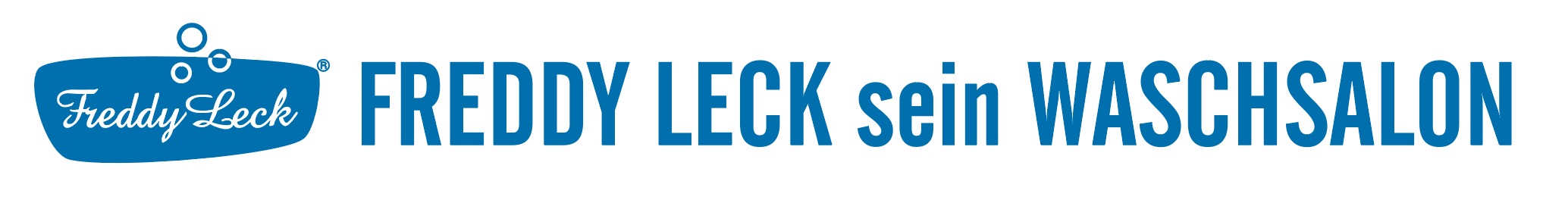 貴社名 /ご担当者名 / 電話番号 /当日ご連絡先 /メールアドレス /第一希望日 /　　年　 月　 日 　：　〜　：　第二希望日 /　　年　 月　 日 　：　〜　：　場所 /□トーキョー　　□目黒原町店人数 /    名　※マスク着用の上 6名さままで内容 /掲載媒体名 /リリース日 /　　年　　月　　日　クレジット表記 /有　・　無　　お支払い金額 /当日署名欄：